  Impact & solutions face au Covid                               5 ème enquete EFC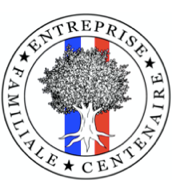 1) Taille de  votre entreprise    M€ 						> 1,0       1,0 < 3,0      3,0 <5,0        5,0 < 10,0       10,0< 20,0       >20,02) Nombre d’employés  >5	   5< 10	         10< 25	     25<50            50<100	         >100 3) Secteur d’activité Vente au détail  O     Service    O 	Vente en gros  O 	 Industrie O	Autre 	…………4) Etes vous  sur un marché  « de. niche »		Oui O		Non O5) Le Covid a -t-il affecté votre activité en  2019		Oui  O	 	 Non O6)  Un impact sur le CA de quelle amplitude   (base 2019)	0 > -20%   O      -20%< -50%   O    -50%<-80%. O    Autre ____7)  Avez-vous eu accès  aux  mesures  gouvernementales pour les entreprises ?			Oui O		Non O7 a) Si Non, pourquoi ?8) Selon vous quelle (s)  autre(s). mesure(s) aurait (aient)  pu être prise(s) ?..........................................……………………………..9)  Avez-vous demandé un  PGE. 	  Oui O  	 Non O10)  Avez-vous obtenu ce PGE		  Oui O 	Non O11)  Avez-vous modifié votre organisation /mode de fonctionnement 	Oui      O		Non.  O12)   Avez-vous eu recours au chômage partiel pour vos salariés ? Oui O 		 Non O14) Avez  ( Allez)  vous  réduit la rémunération. -  des  dirigeants     	Oui	O      Non O						-  des  actionnaires	Oui	O.     Non O15) Quelles sont les  principales actions  que vous avez prises face à la crise	( ordre de priorité   1  premier.   6 dernier) 				1	2	3	4	5	6	Réduction des frais 		( lesquels)		O	O	O	O	O	O	Chômage partiel	O	O	O	O	O	OTélétravail		O	O	O	O	O	O	Développement internet O	O	O	O	O	O	Diversification/		O	O	O	O	O	O	  Innovation /Nouveau produitEFC   3 av  Robert Schuman 75007 Paris   T 01 45 55 09 83 contact@efc-centenaires.fr        >>>>16)  Vos choix ont-t-il eu à ce jour des résultats positifs ?			Oui	O	Non	O17)  L’utilisation d’internet vous semble-t-il indispensable ?			Oui O		Non O18 )  Quel % de vos ventes se font/feront par Internet ?	Aujourd’hui 	  %	  	dans le futur     %19 ) Envisagez vous de passer par  une plate-forme externe   type Amazon, C discount , ….							Oui  O		Non. OPourquoi ……20) Selon vous quelles sont les mesures  gouvernementales les plus  efficaces 		(1. le plus efficace.    7 le moins efficace   Eviter  les Ex aequo)					1	2	3	4	5	6	7	PGE				O	O	O	O	O	O	O	Compensation  perte  CA	O	O	O	O	O	O	O	Financement  			O	O	O	O	O	O	Ochômage  partiel	Report charges  sociales 	O	O	O	O	O	O	O		Arrêt confinement/		Couvre-feu		O	O	O	O	O	O	O	Compensation loyer 		O	O	O	O	O	O	O	Autres				O	O	O	O	O	O	O20)  Votre entreprise pourrait-elle supporter un  3è  confinement ?	Oui   O 	Non O 	21)  Quels conseils donneriez-vous  aux entreprises centenaires  pour résister à  cette crise ?Commentaires ……………..Merci de votre contribution Vous pouvez  renvoyer  ce. Document 	par Courrier. 3. Av Robert Schuman 75007 Paris 					       Mail	contact@efc-centenaires.fr 					        Sur le site  www efc-centenaires.fr Si vous le souhaitez ,les résultats de cette enquête vous seront envoyés par mailIndiquez votre mail 					@  Entreprise Familiale Centenaire est une marque collective  déposée  à l’INPI www.efc-centenaires.fr